Léto v Klubu seniorů a Komunitním centruČtecí babička se loučila s předškoláky z MŠ Milánská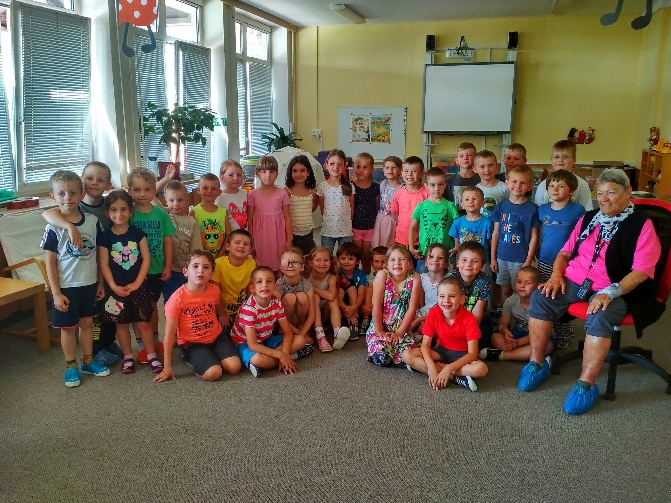 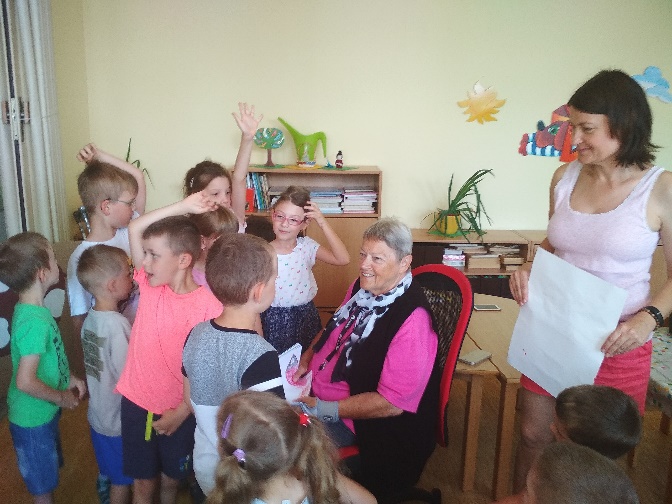 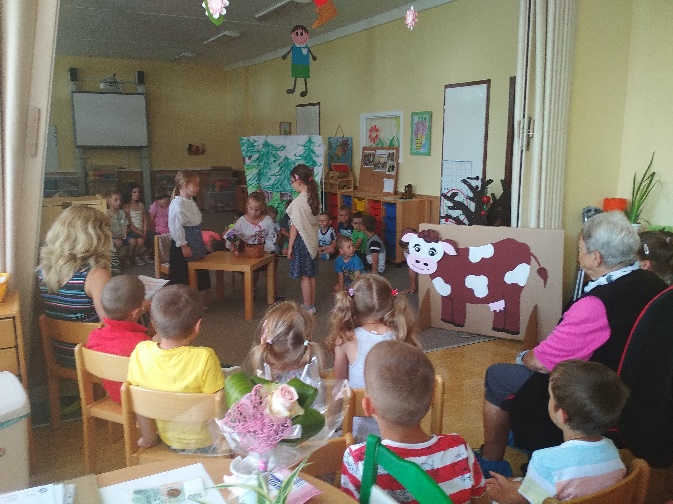 Rozkvetlá Komunitní zahrada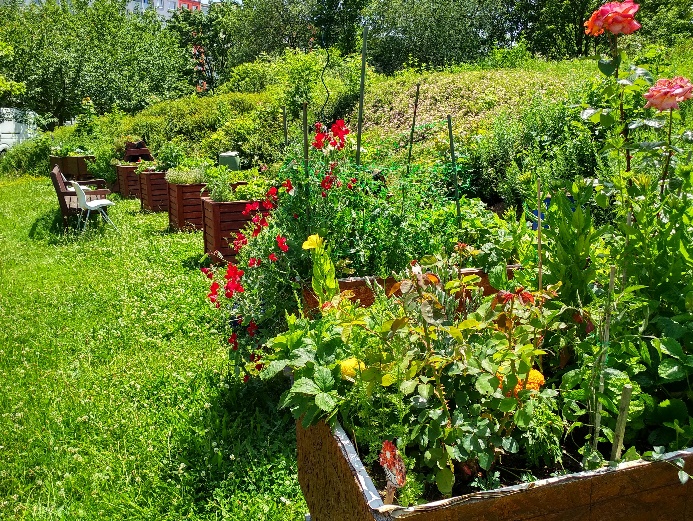 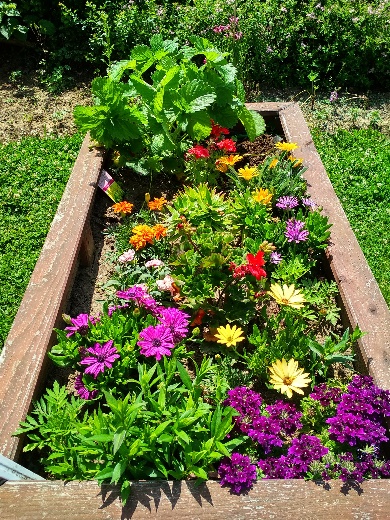 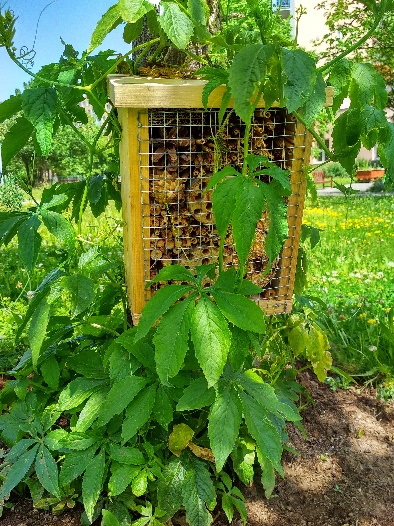 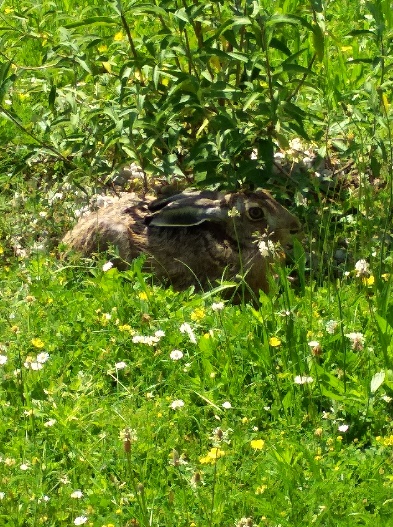 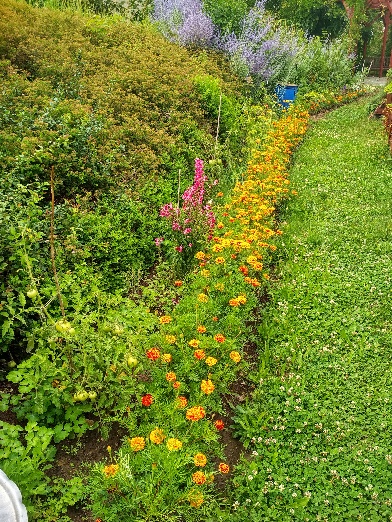 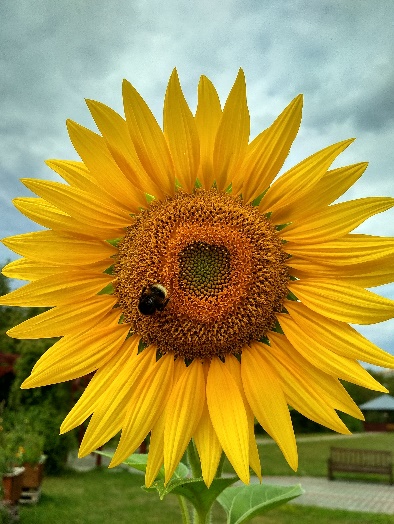 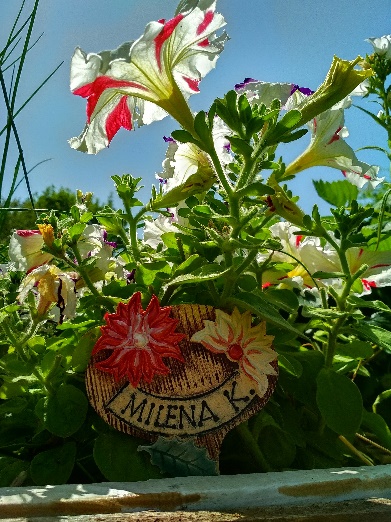 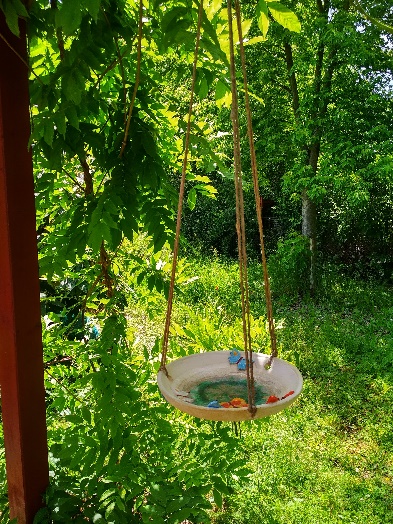 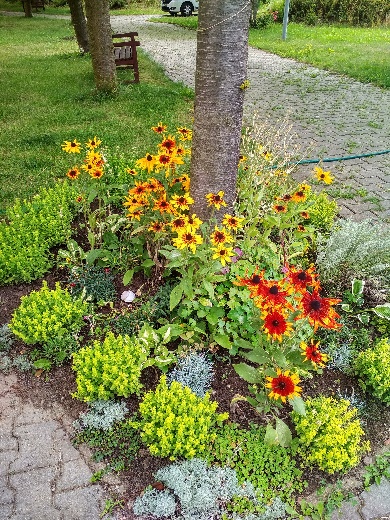 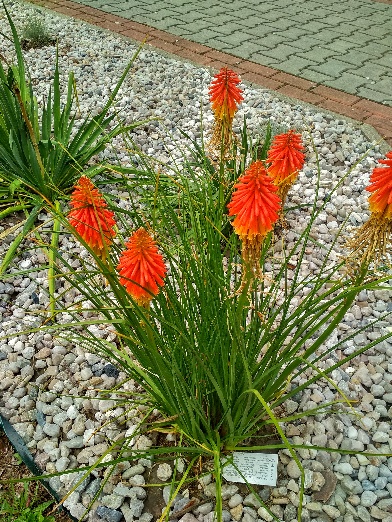 Výlet na hrad Houska a koupaliště Městské lázně Mšeno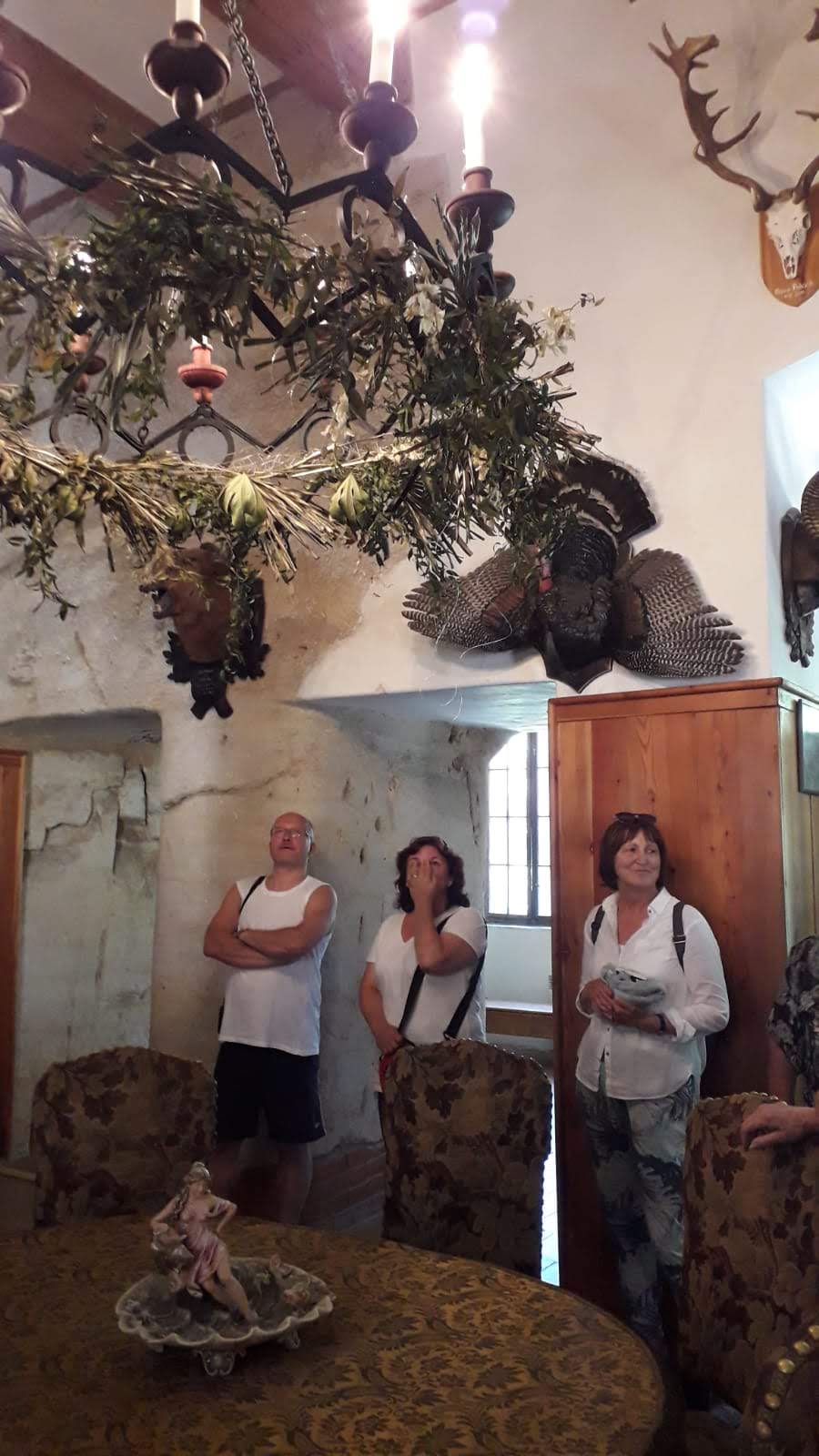 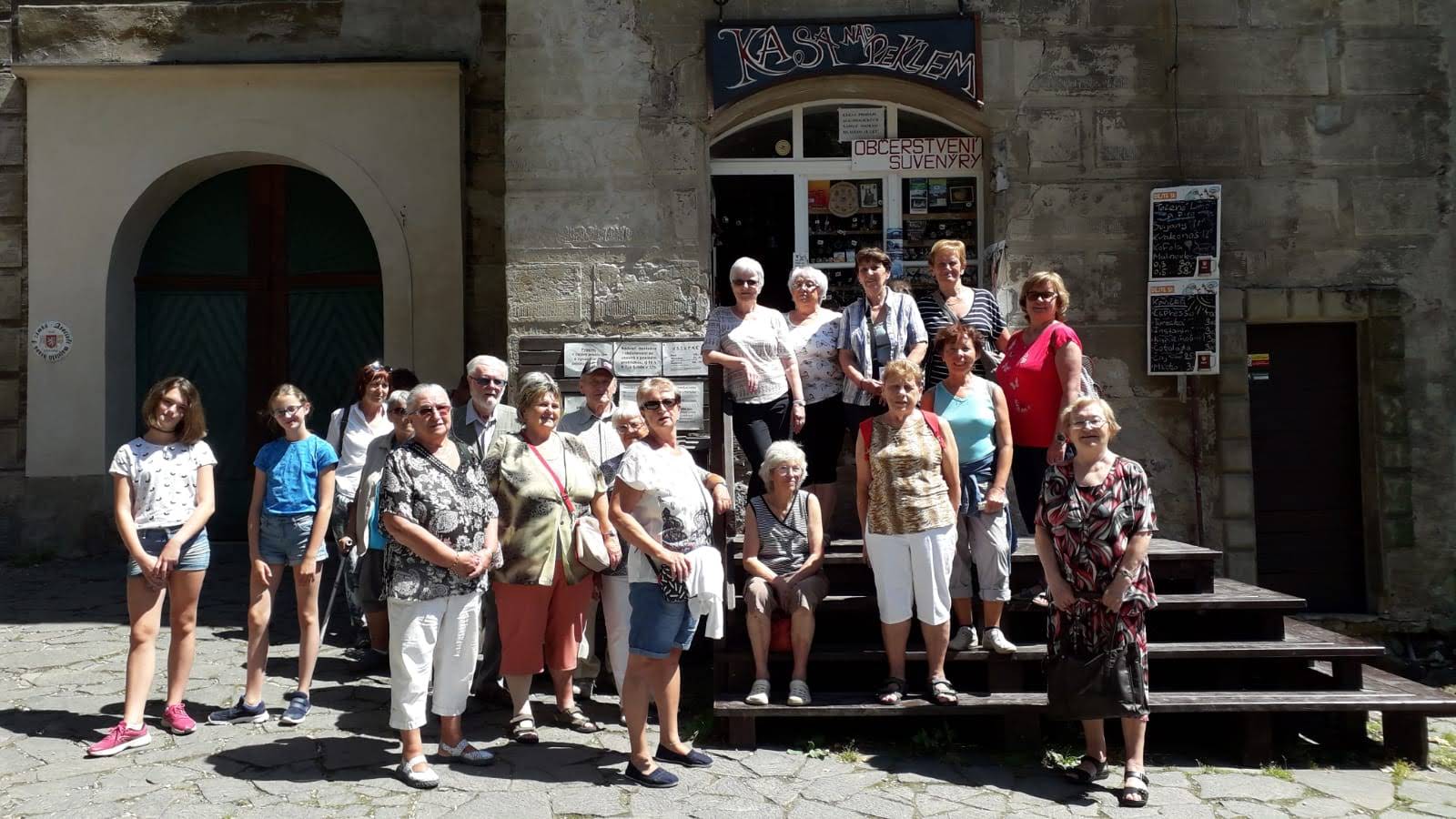 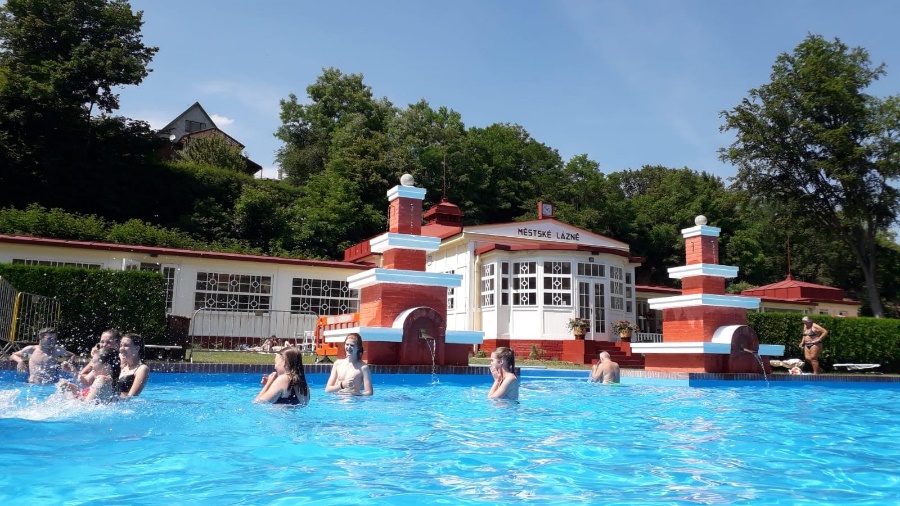 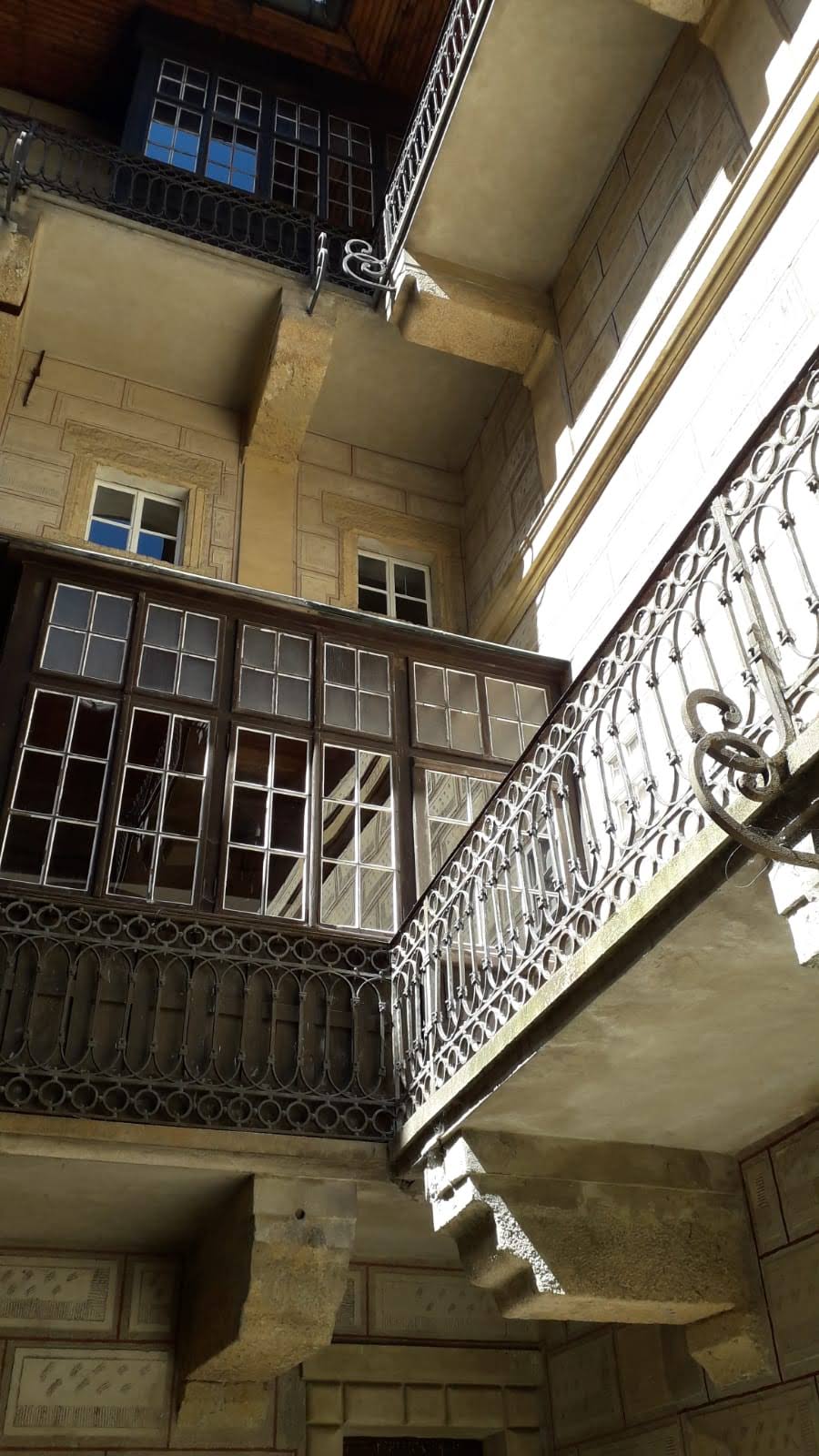 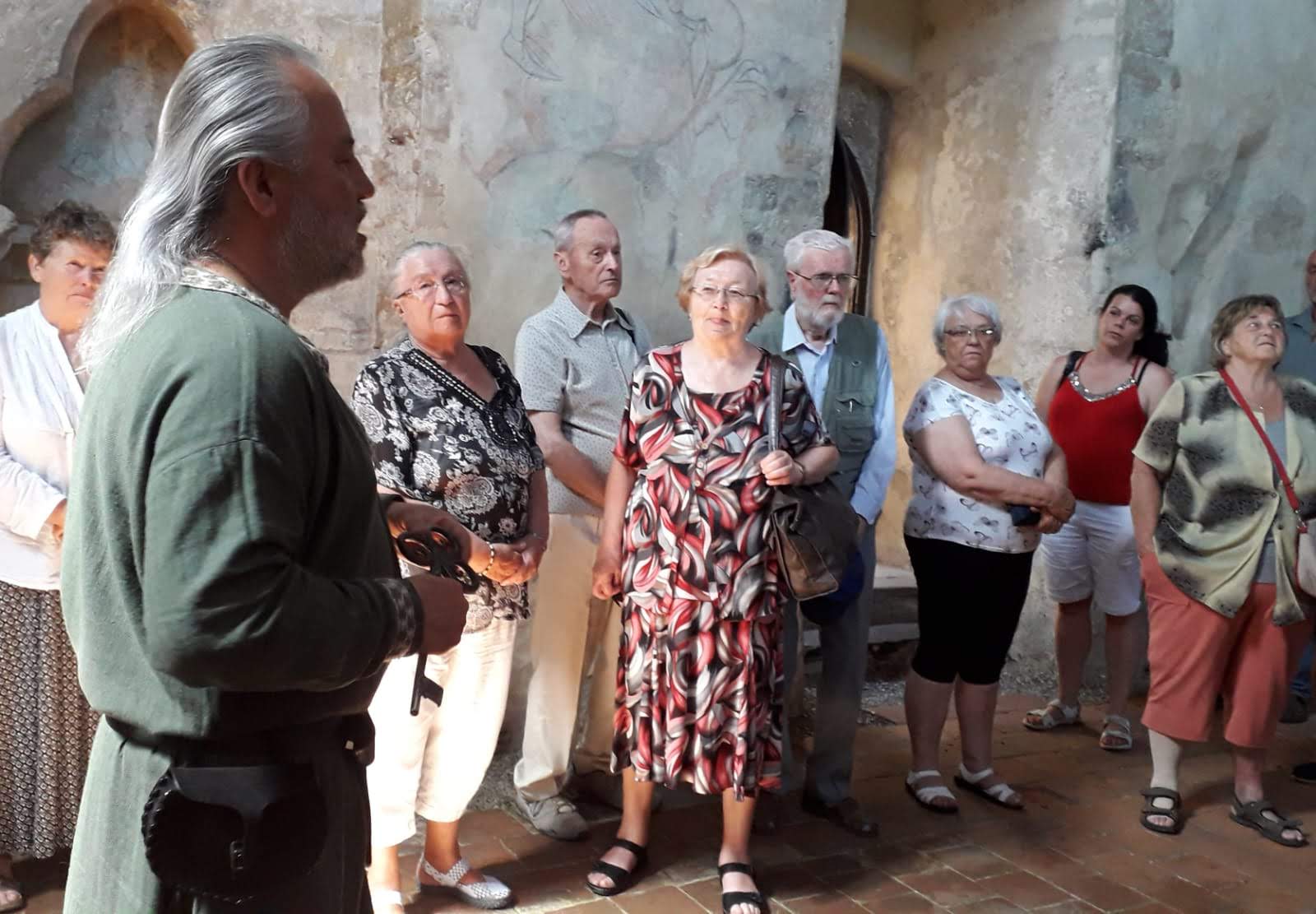 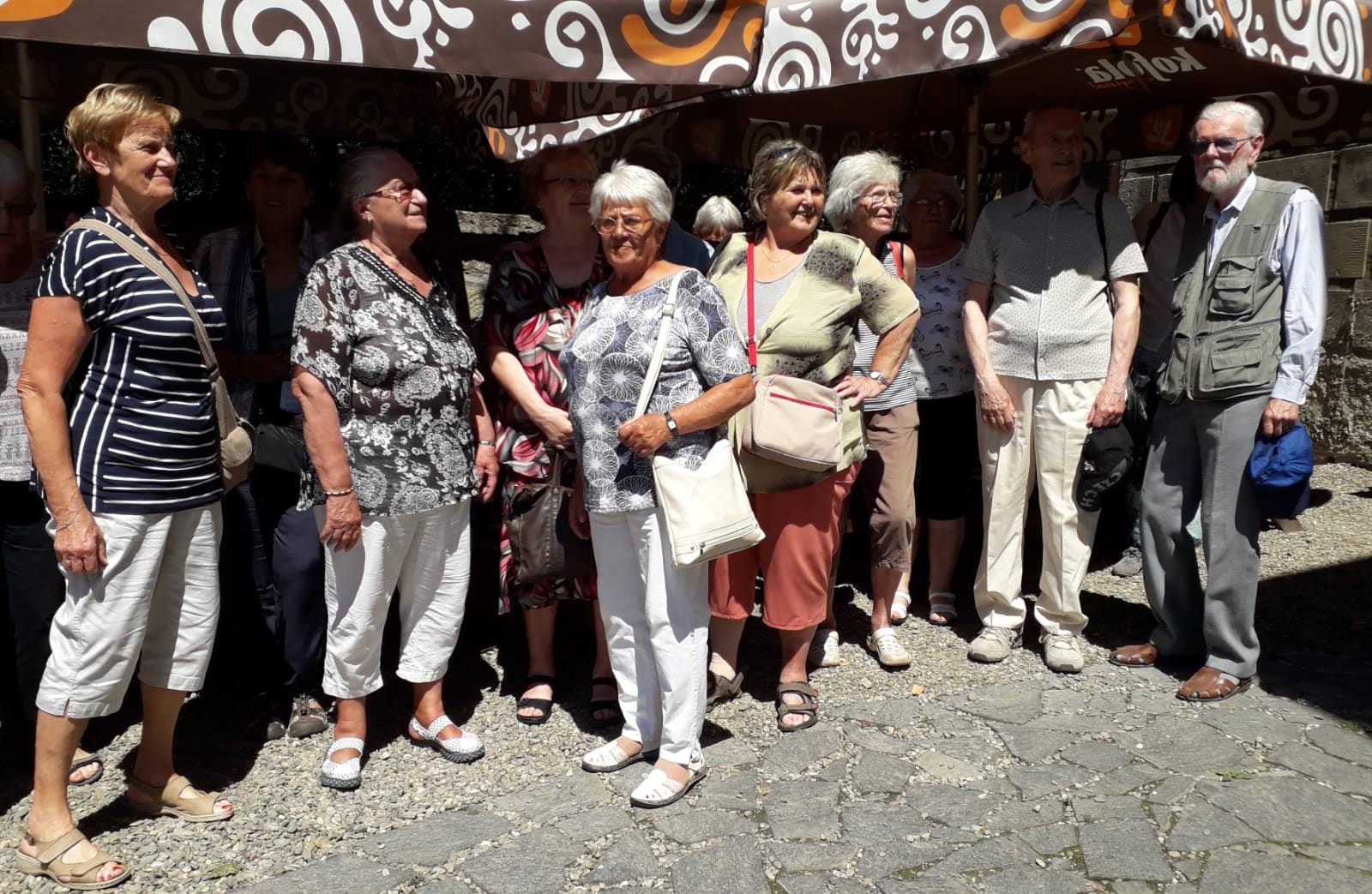 Výlet do Brandýse nad Labem s koupáním na Lhotě.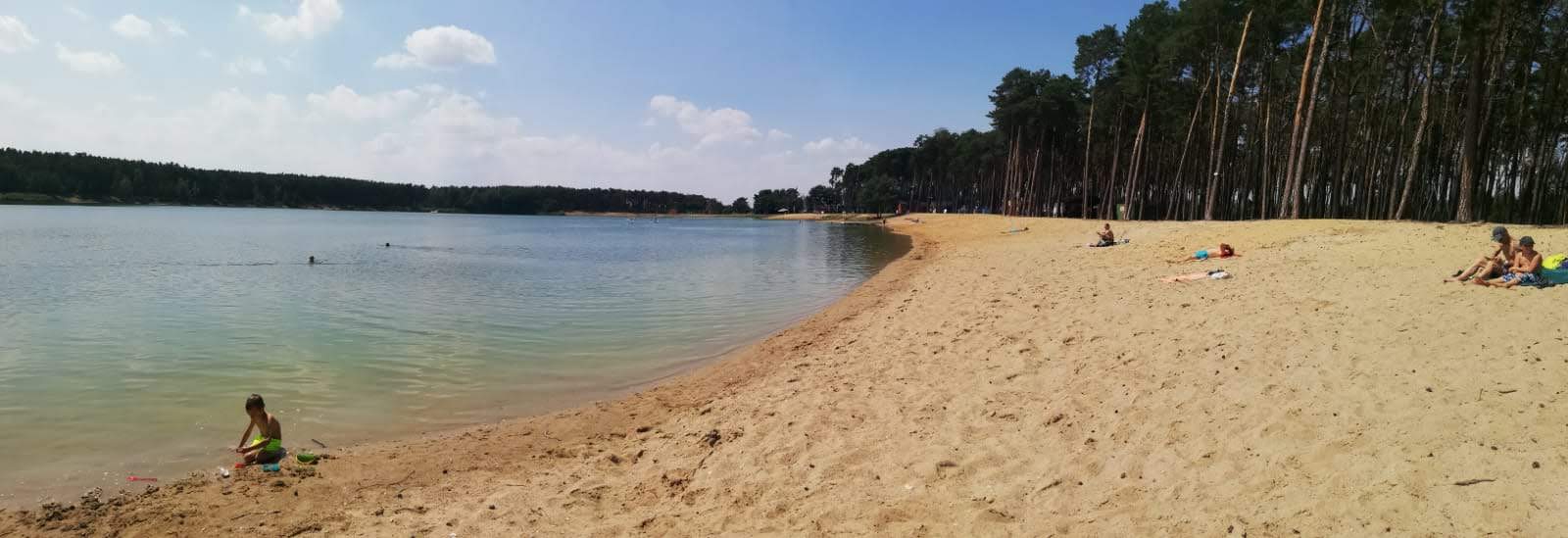 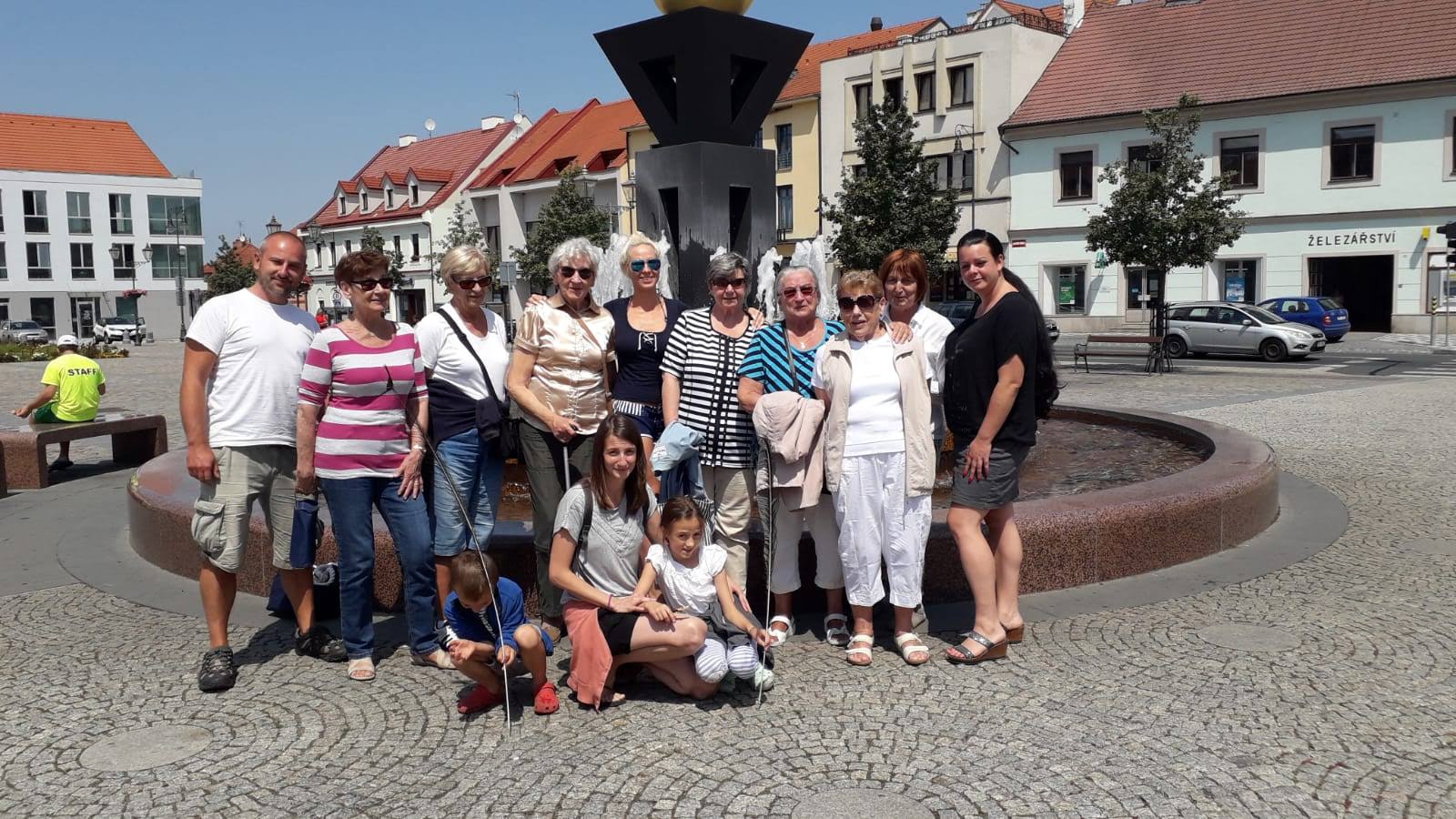 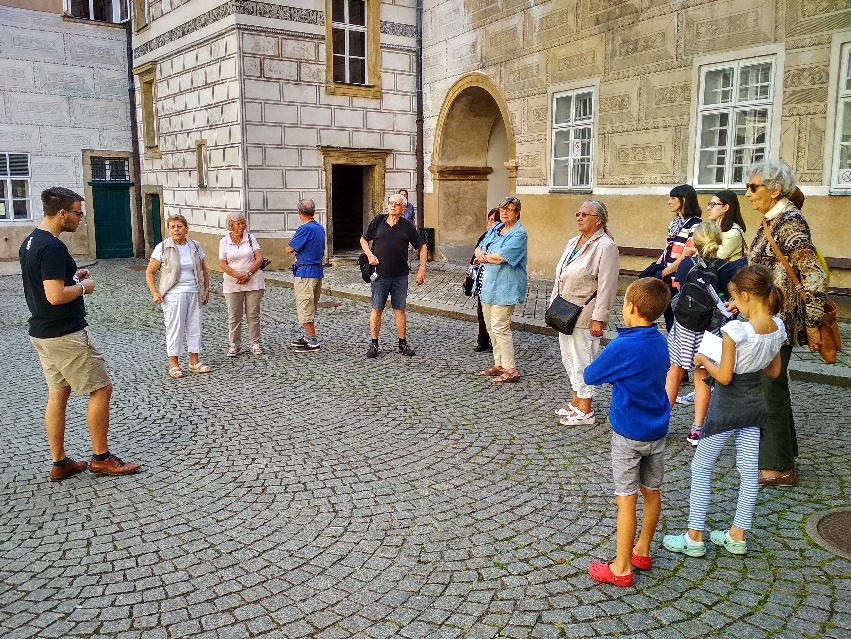 Výtvarné dopoledne – Enkaustika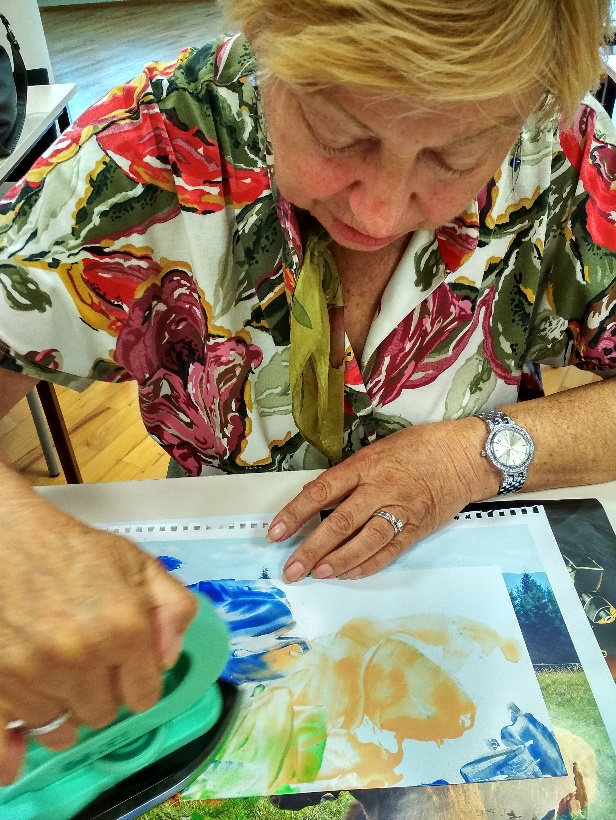 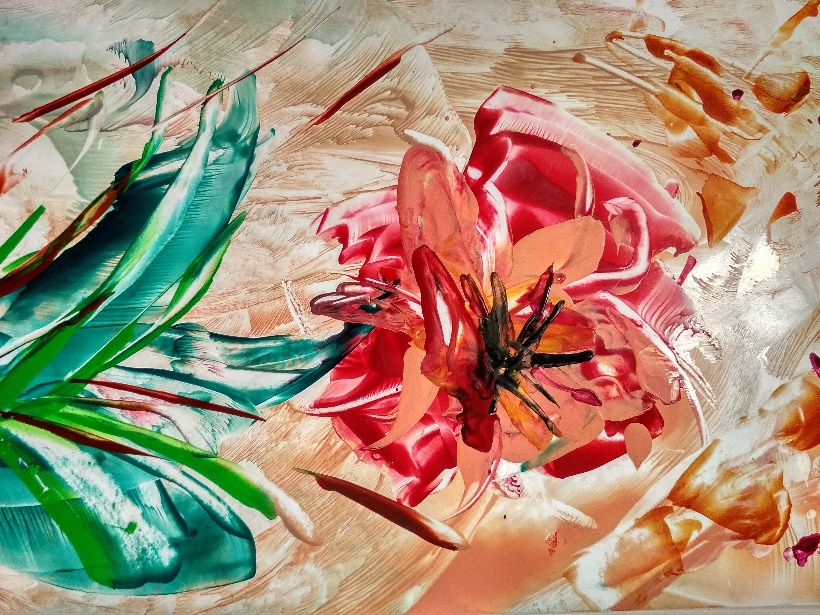 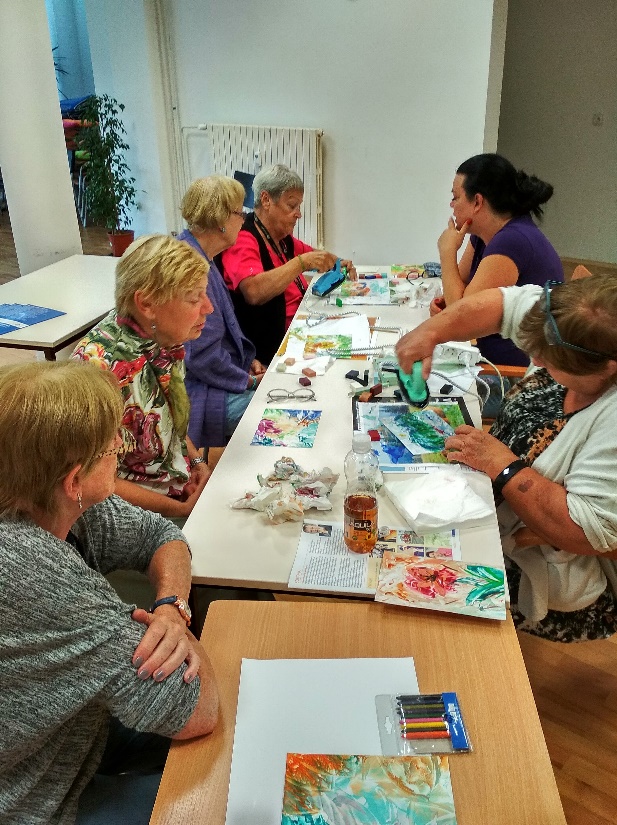 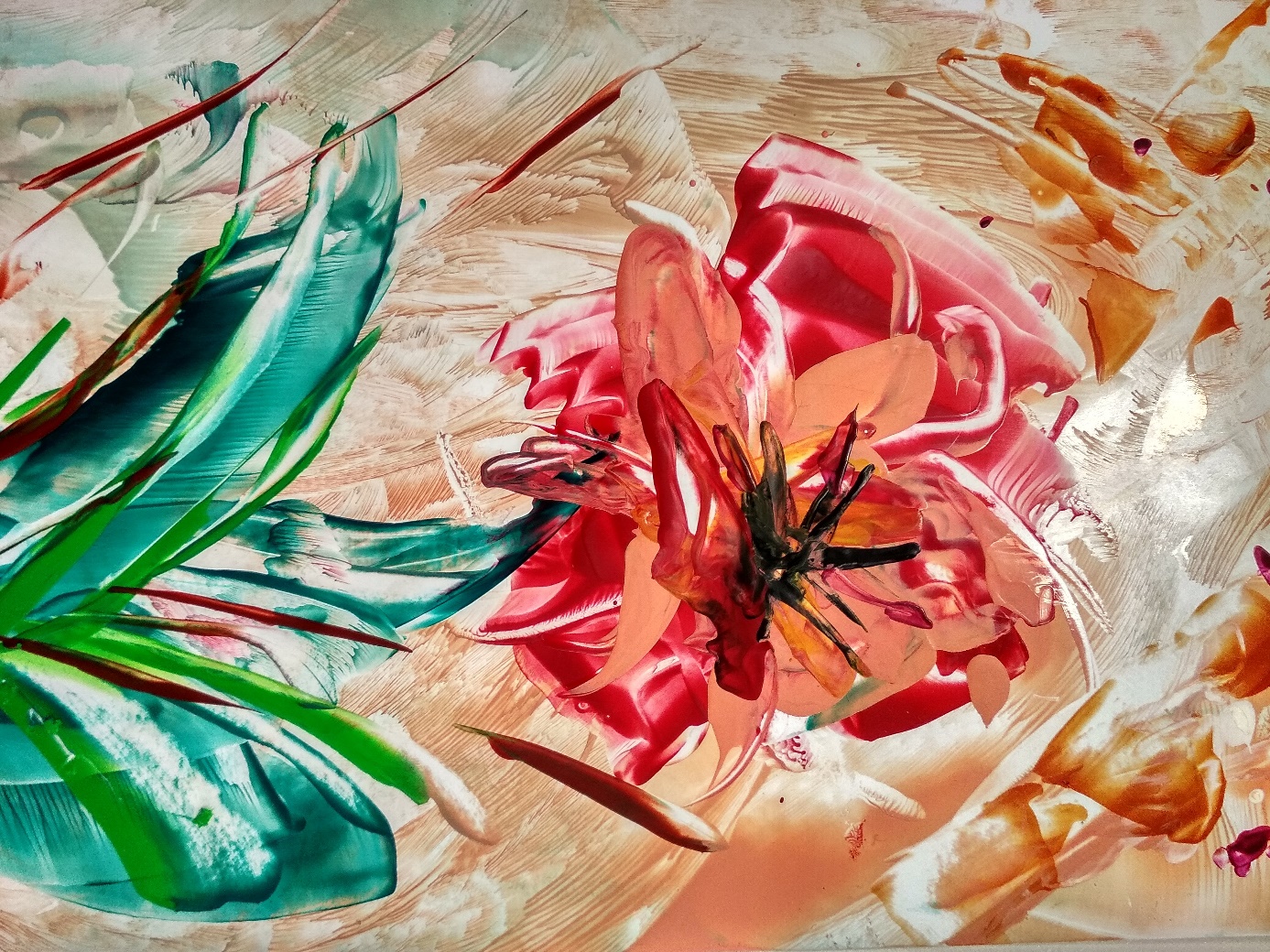 